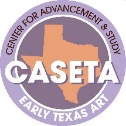 2022 CASETA SYMPOSIUMJune 10-12 at Hilton Dallas Lincoln CentrePlease complete the symposium registration form and mail it with your payment to:CASETA, P.O. Box 3726 San Angelo, TX 76902By attending the 2022 CASETA Symposium, each participant authorizes the use of their image, without compensation, in any promotional CASETA materials or on the CASETA website.Name __________________________________________________________________________Address_________________________________________________________________________City/State/Zip Code _______________________________________________________________Email _____________________________________ Phone _______________________________I.SYMPOSIUM REGISTRATION FEE (includes Saturday box lunch) ____ Regular Registration ($150/person + membership level specified below.) ____Sponsor Registration (Free with membership + sponsorship level specified below.)II. ANNUAL MEMBERSHIP LEVELS CASETA membership is required to attend the Symposium.____Current Member ($0): If you paid your CASETA membership before June 2021, it is time to renew at one of the         levels below. If you paid your membership after June 2021, you are considered a “Current Member”.____Student/Educator ($25)____Individual ($50)____Institutional ($150) for educational institutions, museums, and non-profit organizations.lll. SPONSORSHIP LEVELS		__ ___ Contributor (Bronze Sponsor) $250 - includes one complimentary registration at 2022 symposium  ___ Benefactor (Silver Sponsor) $500 - includes one complimentary registration at 2022 symposium___ Patron (Gold Sponsor) $1000 - includes two complimentary registrations at 2022 symposium          ___ Investor (Platinum Sponsor) $2500 - includes two complimentary registrations at 2022 symposium___ Producer (Diamond Sponsor) $5000 - includes four complimentary registrations at 2022 symposium___ Major Underwriter (Angel Sponsor) $10,000+ - includes six complimentary registrations at 2022 symposiumIV. SPECIAL EVENT REGISTRATION FEE
Evening Tour of Cele and John Carpenter Early Texas Art Collection Saturday, June 11, 6:30 – 8:30 pm____ $25/person: Includes tour of two locations, home and office.____ ADD $20/person: for transportation provided to/from conference hotel to both tour locations (total capacity 80 persons); OR, attendees may provide their own transportation (carpooling recommended).  V. TOTAL DUE: $________ (Please add amounts as applicable from I, II, III & IV for each attendee)VI.  METHOD OF PAYMENT ____ Check (made payable to CASETA)____ Visa ____ MC ____ Amex    Credit Card Number: __________________________ Expiration: ______________ Security Code: _________________Questions? Contact Allura Henderson, CASETA Administrator at 325-212-4872, or email: caseta@samfa.org